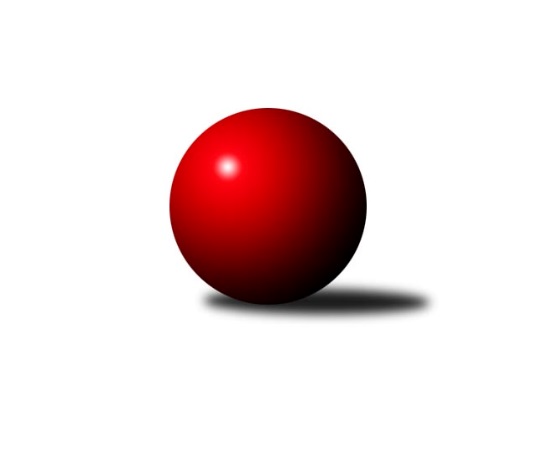 Č.4Ročník 2019/2020	16.7.2024 Krajská soutěž Vysočiny A 2019/2020Statistika 4. kolaTabulka družstev:		družstvo	záp	výh	rem	proh	skore	sety	průměr	body	plné	dorážka	chyby	1.	KK Slavoj Žirovnice C	4	3	0	1	15.0 : 9.0 	(17.5 : 14.5)	1602	6	1146	456	37.8	2.	TJ Spartak Pelhřimov C	2	2	0	0	11.0 : 1.0 	(10.5 : 5.5)	1624	4	1129	496	29	3.	TJ Sl. Kamenice nad Lipou C	3	2	0	1	10.5 : 7.5 	(14.0 : 10.0)	1549	4	1104	446	45	4.	TJ Sl. Kamenice nad Lipou D	1	0	0	1	1.0 : 5.0 	(2.5 : 5.5)	1477	0	1052	425	51	5.	TJ Spartak Pelhřimov E	2	0	0	2	2.5 : 9.5 	(6.0 : 10.0)	1591	0	1133	458	47	6.	TJ Sokol Cetoraz B	2	0	0	2	2.0 : 10.0 	(5.5 : 10.5)	1464	0	1033	432	42.5Tabulka doma:		družstvo	záp	výh	rem	proh	skore	sety	průměr	body	maximum	minimum	1.	KK Slavoj Žirovnice C	1	1	0	0	5.0 : 1.0 	(5.5 : 2.5)	1556	2	1556	1556	2.	TJ Spartak Pelhřimov C	1	1	0	0	5.0 : 1.0 	(5.0 : 3.0)	1642	2	1642	1642	3.	TJ Sl. Kamenice nad Lipou C	2	1	0	1	6.5 : 5.5 	(9.0 : 7.0)	1649	2	1677	1620	4.	TJ Sl. Kamenice nad Lipou D	0	0	0	0	0.0 : 0.0 	(0.0 : 0.0)	0	0	0	0	5.	TJ Spartak Pelhřimov E	1	0	0	1	1.0 : 5.0 	(3.0 : 5.0)	1608	0	1608	1608	6.	TJ Sokol Cetoraz B	2	0	0	2	2.0 : 10.0 	(5.5 : 10.5)	1464	0	1494	1434Tabulka venku:		družstvo	záp	výh	rem	proh	skore	sety	průměr	body	maximum	minimum	1.	KK Slavoj Žirovnice C	3	2	0	1	10.0 : 8.0 	(12.0 : 12.0)	1625	4	1643	1576	2.	TJ Spartak Pelhřimov C	1	1	0	0	6.0 : 0.0 	(5.5 : 2.5)	1606	2	1606	1606	3.	TJ Sl. Kamenice nad Lipou C	1	1	0	0	4.0 : 2.0 	(5.0 : 3.0)	1450	2	1450	1450	4.	TJ Sokol Cetoraz B	0	0	0	0	0.0 : 0.0 	(0.0 : 0.0)	0	0	0	0	5.	TJ Spartak Pelhřimov E	1	0	0	1	1.5 : 4.5 	(3.0 : 5.0)	1573	0	1573	1573	6.	TJ Sl. Kamenice nad Lipou D	1	0	0	1	1.0 : 5.0 	(2.5 : 5.5)	1477	0	1477	1477Tabulka podzimní části:		družstvo	záp	výh	rem	proh	skore	sety	průměr	body	doma	venku	1.	KK Slavoj Žirovnice C	4	3	0	1	15.0 : 9.0 	(17.5 : 14.5)	1602	6 	1 	0 	0 	2 	0 	1	2.	TJ Spartak Pelhřimov C	2	2	0	0	11.0 : 1.0 	(10.5 : 5.5)	1624	4 	1 	0 	0 	1 	0 	0	3.	TJ Sl. Kamenice nad Lipou C	3	2	0	1	10.5 : 7.5 	(14.0 : 10.0)	1549	4 	1 	0 	1 	1 	0 	0	4.	TJ Sl. Kamenice nad Lipou D	1	0	0	1	1.0 : 5.0 	(2.5 : 5.5)	1477	0 	0 	0 	0 	0 	0 	1	5.	TJ Spartak Pelhřimov E	2	0	0	2	2.5 : 9.5 	(6.0 : 10.0)	1591	0 	0 	0 	1 	0 	0 	1	6.	TJ Sokol Cetoraz B	2	0	0	2	2.0 : 10.0 	(5.5 : 10.5)	1464	0 	0 	0 	2 	0 	0 	0Tabulka jarní části:		družstvo	záp	výh	rem	proh	skore	sety	průměr	body	doma	venku	1.	TJ Spartak Pelhřimov E	0	0	0	0	0.0 : 0.0 	(0.0 : 0.0)	0	0 	0 	0 	0 	0 	0 	0 	2.	TJ Sl. Kamenice nad Lipou C	0	0	0	0	0.0 : 0.0 	(0.0 : 0.0)	0	0 	0 	0 	0 	0 	0 	0 	3.	TJ Sl. Kamenice nad Lipou D	0	0	0	0	0.0 : 0.0 	(0.0 : 0.0)	0	0 	0 	0 	0 	0 	0 	0 	4.	TJ Sokol Cetoraz B	0	0	0	0	0.0 : 0.0 	(0.0 : 0.0)	0	0 	0 	0 	0 	0 	0 	0 	5.	KK Slavoj Žirovnice C	0	0	0	0	0.0 : 0.0 	(0.0 : 0.0)	0	0 	0 	0 	0 	0 	0 	0 	6.	TJ Spartak Pelhřimov C	0	0	0	0	0.0 : 0.0 	(0.0 : 0.0)	0	0 	0 	0 	0 	0 	0 	0 Zisk bodů pro družstvo:		jméno hráče	družstvo	body	zápasy	v %	dílčí body	sety	v %	1.	Milan Kalivoda 	-- volný los -- 	3	/	3	(100%)	5	/	6	(83%)	2.	Igor Vrubel 	TJ Spartak Pelhřimov C 	3	/	3	(100%)	4.5	/	6	(75%)	3.	Josefína Vytisková 	TJ Spartak Pelhřimov C 	3	/	3	(100%)	4	/	6	(67%)	4.	Alena Izsofová 	KK Slavoj Žirovnice C 	3	/	4	(75%)	6	/	8	(75%)	5.	Stanislav Šafránek 	KK Slavoj Žirovnice C 	3	/	4	(75%)	5	/	8	(63%)	6.	Vítězslav Kovář 	-- volný los -- 	3	/	4	(75%)	5	/	8	(63%)	7.	Luboš Novotný 	TJ Sokol Cetoraz B 	2	/	2	(100%)	3	/	4	(75%)	8.	David Schober ml.	TJ Sl. Kamenice nad Lipou C 	2	/	3	(67%)	5	/	6	(83%)	9.	Zdeňka Vytisková 	TJ Spartak Pelhřimov C 	2	/	3	(67%)	4	/	6	(67%)	10.	Stanislav Kropáček 	TJ Spartak Pelhřimov C 	2	/	3	(67%)	4	/	6	(67%)	11.	Jaroslav Vácha 	-- volný los -- 	2	/	4	(50%)	5	/	8	(63%)	12.	Petra Schoberová 	TJ Sl. Kamenice nad Lipou C 	2	/	4	(50%)	3	/	8	(38%)	13.	Pavel Vodička 	TJ Sl. Kamenice nad Lipou C 	1.5	/	4	(38%)	5	/	8	(63%)	14.	Michal Chvála 	TJ Sl. Kamenice nad Lipou C 	1	/	1	(100%)	2	/	2	(100%)	15.	Ondřej Votápek 	TJ Sl. Kamenice nad Lipou D 	1	/	1	(100%)	1.5	/	2	(75%)	16.	Pavel Rysl 	TJ Spartak Pelhřimov E 	1	/	1	(100%)	1	/	2	(50%)	17.	Jan Pošusta 	TJ Sokol Cetoraz B 	1	/	1	(100%)	1	/	2	(50%)	18.	Jiří Poduška 	TJ Spartak Pelhřimov E 	1	/	2	(50%)	3	/	4	(75%)	19.	Otakar Rataj 	KK Slavoj Žirovnice C 	1	/	2	(50%)	2	/	4	(50%)	20.	Jiří Rychtařík 	TJ Sl. Kamenice nad Lipou D 	1	/	2	(50%)	1	/	4	(25%)	21.	Petr Kejval 	KK Slavoj Žirovnice C 	1	/	3	(33%)	2.5	/	6	(42%)	22.	František Housa 	KK Slavoj Žirovnice C 	1	/	3	(33%)	2	/	6	(33%)	23.	Martin Zich 	TJ Sokol Cetoraz B 	1	/	3	(33%)	1	/	6	(17%)	24.	Ludmila Landkamerová 	-- volný los -- 	1	/	4	(25%)	2	/	8	(25%)	25.	Kateřina Kucírková 	TJ Spartak Pelhřimov E 	0.5	/	2	(25%)	1	/	4	(25%)	26.	Jiří Rozkošný 	TJ Spartak Pelhřimov E 	0	/	1	(0%)	1	/	2	(50%)	27.	Filip Tejrovský 	TJ Sokol Cetoraz B 	0	/	1	(0%)	0.5	/	2	(25%)	28.	Jitka Mrázková 	TJ Sl. Kamenice nad Lipou D 	0	/	1	(0%)	0	/	2	(0%)	29.	Aleš Schober 	TJ Sl. Kamenice nad Lipou C 	0	/	1	(0%)	0	/	2	(0%)	30.	Pavel Vazač 	TJ Spartak Pelhřimov E 	0	/	1	(0%)	0	/	2	(0%)	31.	Irena Machyánová 	TJ Spartak Pelhřimov E 	0	/	1	(0%)	0	/	2	(0%)	32.	Václav Brávek 	TJ Sokol Cetoraz B 	0	/	2	(0%)	2	/	4	(50%)	33.	Jan Novotný 	TJ Sokol Cetoraz B 	0	/	2	(0%)	1	/	4	(25%)	34.	David Fára 	TJ Sl. Kamenice nad Lipou D 	0	/	2	(0%)	1	/	4	(25%)	35.	Jiří Buzek 	TJ Sl. Kamenice nad Lipou D 	0	/	2	(0%)	0	/	4	(0%)	36.	David Schober st.	TJ Sl. Kamenice nad Lipou C 	0	/	3	(0%)	2	/	6	(33%)Průměry na kuželnách:		kuželna	průměr	plné	dorážka	chyby	výkon na hráče	1.	Kamenice, 1-4	1627	1152	475	38.0	(406.9)	2.	Pelhřimov, 1-4	1619	1136	483	35.3	(404.8)	3.	Žirovnice, 1-4	1516	1102	414	51.0	(379.1)	4.	TJ Sokol Cetoraz, 1-2	1496	1058	437	43.5	(374.0)	5.	- volno -, 1-4	0	0	0	0.0	(0.0)Nejlepší výkony na kuželnách:Kamenice, 1-4TJ Sl. Kamenice nad Lipou C	1677	1. kolo	David Schober ml.	TJ Sl. Kamenice nad Lipou C	461	1. koloKK Slavoj Žirovnice C	1641	3. kolo	David Schober ml.	TJ Sl. Kamenice nad Lipou C	455	3. koloTJ Sl. Kamenice nad Lipou C	1620	3. kolo	Stanislav Šafránek 	KK Slavoj Žirovnice C	431	3. koloTJ Spartak Pelhřimov E	1573	1. kolo	Pavel Rysl 	TJ Spartak Pelhřimov E	430	1. koloTJ Sl. Kamenice nad Lipou D	8	4. kolo	David Schober st.	TJ Sl. Kamenice nad Lipou C	425	1. koloTJ Spartak Pelhřimov E	0	4. kolo	Pavel Vodička 	TJ Sl. Kamenice nad Lipou C	424	3. kolo		. kolo	Alena Izsofová 	KK Slavoj Žirovnice C	420	3. kolo		. kolo	František Housa 	KK Slavoj Žirovnice C	415	3. kolo		. kolo	Pavel Vodička 	TJ Sl. Kamenice nad Lipou C	408	1. kolo		. kolo	Kateřina Kucírková 	TJ Spartak Pelhřimov E	408	1. koloPelhřimov, 1-4-- volný los --	1695	4. kolo	Stanislav Kropáček 	TJ Spartak Pelhřimov C	454	2. koloTJ Spartak Pelhřimov C	1688	2. kolo	Milan Kalivoda 	-- volný los --	448	2. kolo-- volný los --	1666	1. kolo	Jiří Poduška 	TJ Spartak Pelhřimov E	448	2. koloKK Slavoj Žirovnice C	1643	2. kolo	Milan Kalivoda 	-- volný los --	440	4. koloTJ Spartak Pelhřimov C	1642	4. kolo	Vítězslav Kovář 	-- volný los --	439	3. kolo-- volný los --	1638	3. kolo	Jan Pošusta 	TJ Sokol Cetoraz B	431	1. kolo-- volný los --	1631	2. kolo	Zdeňka Vytisková 	TJ Spartak Pelhřimov C	430	4. koloTJ Spartak Pelhřimov E	1608	2. kolo	David Schober ml.	TJ Sl. Kamenice nad Lipou C	430	4. koloTJ Sl. Kamenice nad Lipou C	1597	4. kolo	Otakar Rataj 	KK Slavoj Žirovnice C	427	2. koloTJ Sokol Cetoraz B	1587	1. kolo	Igor Vrubel 	TJ Spartak Pelhřimov C	427	2. koloŽirovnice, 1-4KK Slavoj Žirovnice C	1556	1. kolo	Stanislav Šafránek 	KK Slavoj Žirovnice C	407	1. koloTJ Sl. Kamenice nad Lipou D	1477	1. kolo	Ondřej Votápek 	TJ Sl. Kamenice nad Lipou D	393	1. kolo		. kolo	Alena Izsofová 	KK Slavoj Žirovnice C	391	1. kolo		. kolo	František Housa 	KK Slavoj Žirovnice C	383	1. kolo		. kolo	Jiří Rychtařík 	TJ Sl. Kamenice nad Lipou D	376	1. kolo		. kolo	Petr Kejval 	KK Slavoj Žirovnice C	375	1. kolo		. kolo	David Fára 	TJ Sl. Kamenice nad Lipou D	370	1. kolo		. kolo	Jiří Buzek 	TJ Sl. Kamenice nad Lipou D	338	1. koloTJ Sokol Cetoraz, 1-2TJ Spartak Pelhřimov C	1606	3. kolo	Stanislav Kropáček 	TJ Spartak Pelhřimov C	422	3. koloTJ Sokol Cetoraz B	1494	3. kolo	Zdeňka Vytisková 	TJ Spartak Pelhřimov C	411	3. koloTJ Sl. Kamenice nad Lipou C	1450	2. kolo	Václav Brávek 	TJ Sokol Cetoraz B	393	3. koloTJ Sokol Cetoraz B	1434	2. kolo	Igor Vrubel 	TJ Spartak Pelhřimov C	392	3. kolo		. kolo	Filip Tejrovský 	TJ Sokol Cetoraz B	385	3. kolo		. kolo	Petra Schoberová 	TJ Sl. Kamenice nad Lipou C	385	2. kolo		. kolo	Martin Zich 	TJ Sokol Cetoraz B	384	2. kolo		. kolo	Josefína Vytisková 	TJ Spartak Pelhřimov C	381	3. kolo		. kolo	Michal Chvála 	TJ Sl. Kamenice nad Lipou C	376	2. kolo		. kolo	Jan Novotný 	TJ Sokol Cetoraz B	363	3. kolo- volno -, 1-4Četnost výsledků:	6.0 : 0.0	2x	5.0 : 1.0	4x	4.5 : 1.5	1x	4.0 : 2.0	1x	2.0 : 4.0	2x	1.0 : 5.0	1x	0.0 : 6.0	1x